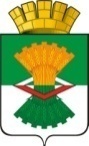 АДМИНИСТРАЦИЯМАХНЁВСКОГО МУНИЦИПАЛЬНОГО ОБРАЗОВАНИЯПОСТАНОВЛЕНИЕ09 июня 2014 года  № 496п.г.т. МахнёвоО продлении срока подачи заявок на участие в конкурсе на предоставление субсидий в 2014 году по затратам субъектов малого и среднего предпринимательства на компенсацию затрат по доставке товаров первой необходимости в труднодоступные сельские населённые пункты Махнёвского муниципального образования 	В целях расширения круга потенциальных участников конкурса на предоставление субсидий в 2014 году по затратам субъектов малого и среднего предпринимательства на компенсацию затрат по доставке товаров первой необходимости в труднодоступные сельские населённые пункты Махнёвского муниципального образования, в соответствии с постановлением Администрации Махнёвского муниципального образования от  24 февраля 2014 года №113 «Об утверждении Положения о порядке предоставления субсидий субъектам малого и среднего предпринимательства на  компенсацию затрат по доставке товаров первой необходимости в труднодоступные сельские населённые пункты  Махнёвского муниципального образования», постановлением Администрации Махнёвского муниципального образования от 21 февраля 2014 года №97 «Об утверждении Положения об организации и проведении конкурса по отбору заявок субъектов малого и среднего предпринимательства на оказание поддержки в рамках подпрограммы «Развитие национальной экономики в Махнёвском муниципальном образовании на 2014-2020 годы» муниципальной  программы развития Махнёвского муниципального образования до 2020 года», руководствуясь Уставом Махнёвского муниципального образования, ПОСТАНОВЛЯЮ: 1. Продлить срок приёма заявок на предоставление субсидий в 2014 году по затратам субъектов малого и среднего предпринимательства на компенсацию затрат по доставке товаров первой необходимости в труднодоступные сельские населённые пункты Махнёвского муниципального образования до 19 июня 2014 года (включительно), с 800 до 1700 часов, перерыв с 1200 до 1248 часов, по рабочим дням.2. Перенести дату проведения предварительного отбора заявителей на 25 июня 2014 года с 1100 часов до 1115 часов.3. Перенести срок проведения заседания Комиссии по отбору заявок субъектов малого и среднего предпринимательства на предоставление субсидий в 2014 году по затратам субъектов малого и среднего предпринимательства на компенсацию затрат по доставке товаров первой необходимости в труднодоступные сельские населённые пункты Махнёвского муниципального образования на 25 июня 2014 года с 1115 часов до 1200 часов на предмет сопоставления заявок лиц, допущенных к участию в конкурсе и определения победителей Конкурса.4. Опубликовать настоящее постановление в газете «Алапаевская искра» и разместить на официальном сайте Махнёвского муниципального образования.5. Контроль за исполнением настоящего постановления возложить на заместителя главы Администрации Махнёвского муниципального образования по экономике, жилищно-коммунальному хозяйству, транспорту и связи А.Р. Биргера.Глава АдминистрацииМахнёвского муниципального образования                                  Н.Д. Бузань Приложение №1к постановлению Администрации Махнёвского муниципального образования от 09 июня 2014 г. №496 Извещениео продлении сроков приёма заявок  на предоставление субсидийв 2014 году по затратам субъектов малого и среднего предпринимательства на   компенсацию затрат по доставке товаров первой необходимости в труднодоступные сельские населённые пункты Махнёвского муниципального образованияАдминистрация Махнёвского муниципального образования информирует о продлении срока приёма заявок от субъектов малого и среднего предпринимательства на получение субсидий в 2014 году по затратам субъектов малого и среднего предпринимательства на   компенсацию затрат по доставке товаров первой необходимости в труднодоступные сельские населённые пункты Махнёвского муниципального образования.Субсидии предоставляются в соответствии с постановлением Администрации Махнёвского муниципального образования от  24 февраля 2014 года №113 «Об утверждении Положения о порядке предоставления субсидий субъектам малого и среднего предпринимательства на  компенсацию затрат по доставке товаров первой необходимости в труднодоступные сельские населённые пункты  Махнёвского муниципального образования». Субсидия предоставляется в размере 95% от фактически произведённых затрат, но не более 50,0 тыс.рублей.Участие в отборе могут принимать субъекты малого и среднего предпринимательства, зарегистрированные и осуществляющие свою деятельность на территории Махнёвского муниципального образования. Субсидии предоставляются субъектам малого и среднего предпринимательства на   компенсацию затрат по доставке товаров первой необходимости, осуществляемой всеми видами автомобильного транспорта на расстояние, начиная с 11 км пути от пункта  получения и (или) производства (для организаций, занимающихся производством и доставкой хлеба и хлебобулочных изделий) до места розничной реализации и в обратную сторону, согласно перечня, который утвержден постановлением Правительства Свердловской области от 01.06.2004 года №419-ПП «Об утверждении перечня отдалённых и труднодоступных местностей в Свердловской области, на территориях которых организации и индивидуальные предприниматели  могут осуществлять наличные денежные расчёты и (или) расчёты с использованием платёжных карт без применения контрольно-кассовой техники», а именно: д.Колесова, с.Комарово, с.Болотовское, п.Калач, д.Ложкина, д.Толмачёва, д.Тычкина, с.Фоминское, п.Мугайское, д.Трескова, с.Шипицыно, д.Луговая, д.Пурегова, д.Турутина, д.Толстова, д.Афончикова, д.Новосёлова. Затраты произведены  не более одного года на день подачи заявления.	Приём заявок на предоставление субсидий  в 2014 году по затратам субъектов малого и среднего предпринимательства на   компенсацию затрат по доставке товаров первой необходимости в труднодоступные сельские населённые пункты Махнёвского муниципального образования продлён до 19 июня  2014 года (включительно), в здании Администрации Махнёвского муниципального образования, по адресу: Свердловская область, Алапаевский район,  п.гт. Махнёво, ул. Победы,23 кабинет  №10 отдел экономики и потребительского рынка Администрации Махнёвского муниципального образования. Заявки принимаются в рабочие дни с 800  часов до 1700 часов, перерыв с  1200  часов до 1248 часов. Контактный телефон 8(34346) 76-3-67, Цепелева Людмила Семёновна- специалист 1 категории отдела экономики и потребительского рынка   Администрации Махнёвского муниципального образования.      Адрес для отправки заявок по почте: 624621, Свердловская область, Алапаевский район,  п.г.т. Махнёво, ул. Победы,23. Заявки предоставляются в запечатанном конверте с пометкой «Для участия в конкурсе отбору заявок субъектов малого и среднего предпринимательства в рамках реализации муниципальной  программы «Развитие Махнёвского муниципального образования  на 2014-2020 годы» подпрограммы «Развитие национальной экономики  в Махнёвском муниципальном образовании  на 2014-2020 годы». Заявка должна быть сброшюрована и опечатана. Первыми должны быть подшиты заявка по форме, опись документов, входящих в состав заявки с указанием страниц на которой находится соответствующий документ. Заявка с документами подаётся лично руководителем субъекта малого и среднего предпринимательства   либо его представителем (по доверенности).